《医学超声基础》课程教学大纲（2020版）附表：课程目标达成度评价课程基本信息（Course Information）课程基本信息（Course Information）课程基本信息（Course Information）课程基本信息（Course Information）课程基本信息（Course Information）课程基本信息（Course Information）课程基本信息（Course Information）课程基本信息（Course Information）课程基本信息（Course Information）课程基本信息（Course Information）课程基本信息（Course Information）课程代码（Course Code）BI268BI268BI268*学时（Credit Hours）*学时（Credit Hours）3232*学分（Credits）*学分（Credits）2*课程名称（Course Name）（中文）医学超声基础（中文）医学超声基础（中文）医学超声基础（中文）医学超声基础（中文）医学超声基础（中文）医学超声基础（中文）医学超声基础（中文）医学超声基础（中文）医学超声基础（中文）医学超声基础*课程名称（Course Name）（英文）The Fundamental of Medical Ultrasound（英文）The Fundamental of Medical Ultrasound（英文）The Fundamental of Medical Ultrasound（英文）The Fundamental of Medical Ultrasound（英文）The Fundamental of Medical Ultrasound（英文）The Fundamental of Medical Ultrasound（英文）The Fundamental of Medical Ultrasound（英文）The Fundamental of Medical Ultrasound（英文）The Fundamental of Medical Ultrasound（英文）The Fundamental of Medical Ultrasound课程类型 (Course Type)专业选修课专业选修课专业选修课专业选修课专业选修课专业选修课专业选修课专业选修课专业选修课专业选修课授课对象（Target Audience）生物医学工程专业本科二年级、三年级学生生物医学工程专业本科二年级、三年级学生生物医学工程专业本科二年级、三年级学生生物医学工程专业本科二年级、三年级学生生物医学工程专业本科二年级、三年级学生生物医学工程专业本科二年级、三年级学生生物医学工程专业本科二年级、三年级学生生物医学工程专业本科二年级、三年级学生生物医学工程专业本科二年级、三年级学生生物医学工程专业本科二年级、三年级学生授课语言 (Language of Instruction)全中文全中文全中文全中文全中文全中文全中文全中文全中文全中文*开课院系（School）生物医学工程学院生物医学工程学院生物医学工程学院生物医学工程学院生物医学工程学院生物医学工程学院生物医学工程学院生物医学工程学院生物医学工程学院生物医学工程学院先修课程（Prerequisite）大学物理，数字电路大学物理，数字电路大学物理，数字电路大学物理，数字电路后续课程
(post）无无无无无*课程负责人（Instructor）牛金海牛金海牛金海牛金海课程网址
(Course Webpage)*课程简介（中文）（Description）（中文300-500字，含课程性质、主要教学内容、课程教学目标等）医学超声基础是一门结合理学，工程技术，医学，生物科学等的交叉学科，是生物医学工程的一个重要研究领域。本课程主要介绍超声基础方面的理论知识，其中包括声波的反射、透射、衍射、散射、生物效应等基础知识。为适应近年来超声学在生物医学领域的发展与应用，课程中将包括压电效应以及超声换能器，声场计算，超声诊断，超声成像，超声多普勒，超声治疗，高强度聚焦超声，超声无损测温，高频超声等内容以及医学超声的最新进展等内容。通过本课程的学习，学生将掌握医学超声的基础知识，掌握医学超声设备的工作原理，具备将医学超声应用到科研，临床，工业界的能力，并具开展医学超声新应用，开发新型设备的潜质。（中文300-500字，含课程性质、主要教学内容、课程教学目标等）医学超声基础是一门结合理学，工程技术，医学，生物科学等的交叉学科，是生物医学工程的一个重要研究领域。本课程主要介绍超声基础方面的理论知识，其中包括声波的反射、透射、衍射、散射、生物效应等基础知识。为适应近年来超声学在生物医学领域的发展与应用，课程中将包括压电效应以及超声换能器，声场计算，超声诊断，超声成像，超声多普勒，超声治疗，高强度聚焦超声，超声无损测温，高频超声等内容以及医学超声的最新进展等内容。通过本课程的学习，学生将掌握医学超声的基础知识，掌握医学超声设备的工作原理，具备将医学超声应用到科研，临床，工业界的能力，并具开展医学超声新应用，开发新型设备的潜质。（中文300-500字，含课程性质、主要教学内容、课程教学目标等）医学超声基础是一门结合理学，工程技术，医学，生物科学等的交叉学科，是生物医学工程的一个重要研究领域。本课程主要介绍超声基础方面的理论知识，其中包括声波的反射、透射、衍射、散射、生物效应等基础知识。为适应近年来超声学在生物医学领域的发展与应用，课程中将包括压电效应以及超声换能器，声场计算，超声诊断，超声成像，超声多普勒，超声治疗，高强度聚焦超声，超声无损测温，高频超声等内容以及医学超声的最新进展等内容。通过本课程的学习，学生将掌握医学超声的基础知识，掌握医学超声设备的工作原理，具备将医学超声应用到科研，临床，工业界的能力，并具开展医学超声新应用，开发新型设备的潜质。（中文300-500字，含课程性质、主要教学内容、课程教学目标等）医学超声基础是一门结合理学，工程技术，医学，生物科学等的交叉学科，是生物医学工程的一个重要研究领域。本课程主要介绍超声基础方面的理论知识，其中包括声波的反射、透射、衍射、散射、生物效应等基础知识。为适应近年来超声学在生物医学领域的发展与应用，课程中将包括压电效应以及超声换能器，声场计算，超声诊断，超声成像，超声多普勒，超声治疗，高强度聚焦超声，超声无损测温，高频超声等内容以及医学超声的最新进展等内容。通过本课程的学习，学生将掌握医学超声的基础知识，掌握医学超声设备的工作原理，具备将医学超声应用到科研，临床，工业界的能力，并具开展医学超声新应用，开发新型设备的潜质。（中文300-500字，含课程性质、主要教学内容、课程教学目标等）医学超声基础是一门结合理学，工程技术，医学，生物科学等的交叉学科，是生物医学工程的一个重要研究领域。本课程主要介绍超声基础方面的理论知识，其中包括声波的反射、透射、衍射、散射、生物效应等基础知识。为适应近年来超声学在生物医学领域的发展与应用，课程中将包括压电效应以及超声换能器，声场计算，超声诊断，超声成像，超声多普勒，超声治疗，高强度聚焦超声，超声无损测温，高频超声等内容以及医学超声的最新进展等内容。通过本课程的学习，学生将掌握医学超声的基础知识，掌握医学超声设备的工作原理，具备将医学超声应用到科研，临床，工业界的能力，并具开展医学超声新应用，开发新型设备的潜质。（中文300-500字，含课程性质、主要教学内容、课程教学目标等）医学超声基础是一门结合理学，工程技术，医学，生物科学等的交叉学科，是生物医学工程的一个重要研究领域。本课程主要介绍超声基础方面的理论知识，其中包括声波的反射、透射、衍射、散射、生物效应等基础知识。为适应近年来超声学在生物医学领域的发展与应用，课程中将包括压电效应以及超声换能器，声场计算，超声诊断，超声成像，超声多普勒，超声治疗，高强度聚焦超声，超声无损测温，高频超声等内容以及医学超声的最新进展等内容。通过本课程的学习，学生将掌握医学超声的基础知识，掌握医学超声设备的工作原理，具备将医学超声应用到科研，临床，工业界的能力，并具开展医学超声新应用，开发新型设备的潜质。（中文300-500字，含课程性质、主要教学内容、课程教学目标等）医学超声基础是一门结合理学，工程技术，医学，生物科学等的交叉学科，是生物医学工程的一个重要研究领域。本课程主要介绍超声基础方面的理论知识，其中包括声波的反射、透射、衍射、散射、生物效应等基础知识。为适应近年来超声学在生物医学领域的发展与应用，课程中将包括压电效应以及超声换能器，声场计算，超声诊断，超声成像，超声多普勒，超声治疗，高强度聚焦超声，超声无损测温，高频超声等内容以及医学超声的最新进展等内容。通过本课程的学习，学生将掌握医学超声的基础知识，掌握医学超声设备的工作原理，具备将医学超声应用到科研，临床，工业界的能力，并具开展医学超声新应用，开发新型设备的潜质。（中文300-500字，含课程性质、主要教学内容、课程教学目标等）医学超声基础是一门结合理学，工程技术，医学，生物科学等的交叉学科，是生物医学工程的一个重要研究领域。本课程主要介绍超声基础方面的理论知识，其中包括声波的反射、透射、衍射、散射、生物效应等基础知识。为适应近年来超声学在生物医学领域的发展与应用，课程中将包括压电效应以及超声换能器，声场计算，超声诊断，超声成像，超声多普勒，超声治疗，高强度聚焦超声，超声无损测温，高频超声等内容以及医学超声的最新进展等内容。通过本课程的学习，学生将掌握医学超声的基础知识，掌握医学超声设备的工作原理，具备将医学超声应用到科研，临床，工业界的能力，并具开展医学超声新应用，开发新型设备的潜质。（中文300-500字，含课程性质、主要教学内容、课程教学目标等）医学超声基础是一门结合理学，工程技术，医学，生物科学等的交叉学科，是生物医学工程的一个重要研究领域。本课程主要介绍超声基础方面的理论知识，其中包括声波的反射、透射、衍射、散射、生物效应等基础知识。为适应近年来超声学在生物医学领域的发展与应用，课程中将包括压电效应以及超声换能器，声场计算，超声诊断，超声成像，超声多普勒，超声治疗，高强度聚焦超声，超声无损测温，高频超声等内容以及医学超声的最新进展等内容。通过本课程的学习，学生将掌握医学超声的基础知识，掌握医学超声设备的工作原理，具备将医学超声应用到科研，临床，工业界的能力，并具开展医学超声新应用，开发新型设备的潜质。（中文300-500字，含课程性质、主要教学内容、课程教学目标等）医学超声基础是一门结合理学，工程技术，医学，生物科学等的交叉学科，是生物医学工程的一个重要研究领域。本课程主要介绍超声基础方面的理论知识，其中包括声波的反射、透射、衍射、散射、生物效应等基础知识。为适应近年来超声学在生物医学领域的发展与应用，课程中将包括压电效应以及超声换能器，声场计算，超声诊断，超声成像，超声多普勒，超声治疗，高强度聚焦超声，超声无损测温，高频超声等内容以及医学超声的最新进展等内容。通过本课程的学习，学生将掌握医学超声的基础知识，掌握医学超声设备的工作原理，具备将医学超声应用到科研，临床，工业界的能力，并具开展医学超声新应用，开发新型设备的潜质。*课程简介（英文）（Description）（英文300-500字）Biomedical Ultrasound is a cross subject, include physics, engineering, medicine and biology et al. It is a very important research field in biomedical engineering.  In this education, the basic knowledge of acoustic is introduced, which includes reflection, scattering, transmit et al. In addition, Piezoelectricity, ultrasound transducer, Ultrasound diagnostic, Doppler，ultrasound therapy, High Intensity Focused Ultrasound, ultrasound imaging and high frequency ultrasound are introduced here. Recent progress in biomedical ultrasound field is also included in this course.With this course，students will have the basic knowledge of biomedical ultrasound, will have the ability to apply it to research ,clinical,and industrial ,they also will have the ability to develop new application and instruments.（英文300-500字）Biomedical Ultrasound is a cross subject, include physics, engineering, medicine and biology et al. It is a very important research field in biomedical engineering.  In this education, the basic knowledge of acoustic is introduced, which includes reflection, scattering, transmit et al. In addition, Piezoelectricity, ultrasound transducer, Ultrasound diagnostic, Doppler，ultrasound therapy, High Intensity Focused Ultrasound, ultrasound imaging and high frequency ultrasound are introduced here. Recent progress in biomedical ultrasound field is also included in this course.With this course，students will have the basic knowledge of biomedical ultrasound, will have the ability to apply it to research ,clinical,and industrial ,they also will have the ability to develop new application and instruments.（英文300-500字）Biomedical Ultrasound is a cross subject, include physics, engineering, medicine and biology et al. It is a very important research field in biomedical engineering.  In this education, the basic knowledge of acoustic is introduced, which includes reflection, scattering, transmit et al. In addition, Piezoelectricity, ultrasound transducer, Ultrasound diagnostic, Doppler，ultrasound therapy, High Intensity Focused Ultrasound, ultrasound imaging and high frequency ultrasound are introduced here. Recent progress in biomedical ultrasound field is also included in this course.With this course，students will have the basic knowledge of biomedical ultrasound, will have the ability to apply it to research ,clinical,and industrial ,they also will have the ability to develop new application and instruments.（英文300-500字）Biomedical Ultrasound is a cross subject, include physics, engineering, medicine and biology et al. It is a very important research field in biomedical engineering.  In this education, the basic knowledge of acoustic is introduced, which includes reflection, scattering, transmit et al. In addition, Piezoelectricity, ultrasound transducer, Ultrasound diagnostic, Doppler，ultrasound therapy, High Intensity Focused Ultrasound, ultrasound imaging and high frequency ultrasound are introduced here. Recent progress in biomedical ultrasound field is also included in this course.With this course，students will have the basic knowledge of biomedical ultrasound, will have the ability to apply it to research ,clinical,and industrial ,they also will have the ability to develop new application and instruments.（英文300-500字）Biomedical Ultrasound is a cross subject, include physics, engineering, medicine and biology et al. It is a very important research field in biomedical engineering.  In this education, the basic knowledge of acoustic is introduced, which includes reflection, scattering, transmit et al. In addition, Piezoelectricity, ultrasound transducer, Ultrasound diagnostic, Doppler，ultrasound therapy, High Intensity Focused Ultrasound, ultrasound imaging and high frequency ultrasound are introduced here. Recent progress in biomedical ultrasound field is also included in this course.With this course，students will have the basic knowledge of biomedical ultrasound, will have the ability to apply it to research ,clinical,and industrial ,they also will have the ability to develop new application and instruments.（英文300-500字）Biomedical Ultrasound is a cross subject, include physics, engineering, medicine and biology et al. It is a very important research field in biomedical engineering.  In this education, the basic knowledge of acoustic is introduced, which includes reflection, scattering, transmit et al. In addition, Piezoelectricity, ultrasound transducer, Ultrasound diagnostic, Doppler，ultrasound therapy, High Intensity Focused Ultrasound, ultrasound imaging and high frequency ultrasound are introduced here. Recent progress in biomedical ultrasound field is also included in this course.With this course，students will have the basic knowledge of biomedical ultrasound, will have the ability to apply it to research ,clinical,and industrial ,they also will have the ability to develop new application and instruments.（英文300-500字）Biomedical Ultrasound is a cross subject, include physics, engineering, medicine and biology et al. It is a very important research field in biomedical engineering.  In this education, the basic knowledge of acoustic is introduced, which includes reflection, scattering, transmit et al. In addition, Piezoelectricity, ultrasound transducer, Ultrasound diagnostic, Doppler，ultrasound therapy, High Intensity Focused Ultrasound, ultrasound imaging and high frequency ultrasound are introduced here. Recent progress in biomedical ultrasound field is also included in this course.With this course，students will have the basic knowledge of biomedical ultrasound, will have the ability to apply it to research ,clinical,and industrial ,they also will have the ability to develop new application and instruments.（英文300-500字）Biomedical Ultrasound is a cross subject, include physics, engineering, medicine and biology et al. It is a very important research field in biomedical engineering.  In this education, the basic knowledge of acoustic is introduced, which includes reflection, scattering, transmit et al. In addition, Piezoelectricity, ultrasound transducer, Ultrasound diagnostic, Doppler，ultrasound therapy, High Intensity Focused Ultrasound, ultrasound imaging and high frequency ultrasound are introduced here. Recent progress in biomedical ultrasound field is also included in this course.With this course，students will have the basic knowledge of biomedical ultrasound, will have the ability to apply it to research ,clinical,and industrial ,they also will have the ability to develop new application and instruments.（英文300-500字）Biomedical Ultrasound is a cross subject, include physics, engineering, medicine and biology et al. It is a very important research field in biomedical engineering.  In this education, the basic knowledge of acoustic is introduced, which includes reflection, scattering, transmit et al. In addition, Piezoelectricity, ultrasound transducer, Ultrasound diagnostic, Doppler，ultrasound therapy, High Intensity Focused Ultrasound, ultrasound imaging and high frequency ultrasound are introduced here. Recent progress in biomedical ultrasound field is also included in this course.With this course，students will have the basic knowledge of biomedical ultrasound, will have the ability to apply it to research ,clinical,and industrial ,they also will have the ability to develop new application and instruments.（英文300-500字）Biomedical Ultrasound is a cross subject, include physics, engineering, medicine and biology et al. It is a very important research field in biomedical engineering.  In this education, the basic knowledge of acoustic is introduced, which includes reflection, scattering, transmit et al. In addition, Piezoelectricity, ultrasound transducer, Ultrasound diagnostic, Doppler，ultrasound therapy, High Intensity Focused Ultrasound, ultrasound imaging and high frequency ultrasound are introduced here. Recent progress in biomedical ultrasound field is also included in this course.With this course，students will have the basic knowledge of biomedical ultrasound, will have the ability to apply it to research ,clinical,and industrial ,they also will have the ability to develop new application and instruments.课程目标与内容（Course objectives and contents）课程目标与内容（Course objectives and contents）课程目标与内容（Course objectives and contents）课程目标与内容（Course objectives and contents）课程目标与内容（Course objectives and contents）课程目标与内容（Course objectives and contents）课程目标与内容（Course objectives and contents）课程目标与内容（Course objectives and contents）课程目标与内容（Course objectives and contents）课程目标与内容（Course objectives and contents）课程目标与内容（Course objectives and contents）*课程目标 (Course Object)LO1.	To teach students the basic conceptions of medical ultrasonic wave （A3，B2，C5，D1）LO2.	To teach students the key principles and technology of ultrasound in medical diagnosis and therapy（A3，B2，C5，D1）LO3.To provide hands-on experience with a digital B-ultrasonic diagnostic instrument（A3，B2，C2，D1）LO4.	To develop ability to apply math，physics，digital/analog circuit etc in biomedical ultrasound （A3，B3，C5，D1）LO5.	To have potential ability for future education or job in biomedical ultrasound field（A3，B2，C5，D2）Student Outcome 1Performance Indicator 1-1will be addressed by LO1, LO2, LO4;Student Outcome 2Performance Indicator 2-2will be addressed by LO3,LO4 and LO5;LO1 is assessed by homework and exam;LO2 is assessed by homework and exam.LO3is assessed by experiment and exam;LO4is assessed by experiment and exam.LO5is assessed by homework,experiment and exam.Notes:SO1. an ability to identify, formulate, and solve complex engineering problems by applying principles of engineering, science, and mathematics SO2. an ability to apply engineering design to produce solutions that meet specified needs with consideration of public health, safety, and welfare, as well as global, cultural, social, environmental, and economic factors上海交通大学本科人才培养目标：http://jwc.sjtu.edu.cn/web/sjtu/198052-1980000007282.htmLO1.	To teach students the basic conceptions of medical ultrasonic wave （A3，B2，C5，D1）LO2.	To teach students the key principles and technology of ultrasound in medical diagnosis and therapy（A3，B2，C5，D1）LO3.To provide hands-on experience with a digital B-ultrasonic diagnostic instrument（A3，B2，C2，D1）LO4.	To develop ability to apply math，physics，digital/analog circuit etc in biomedical ultrasound （A3，B3，C5，D1）LO5.	To have potential ability for future education or job in biomedical ultrasound field（A3，B2，C5，D2）Student Outcome 1Performance Indicator 1-1will be addressed by LO1, LO2, LO4;Student Outcome 2Performance Indicator 2-2will be addressed by LO3,LO4 and LO5;LO1 is assessed by homework and exam;LO2 is assessed by homework and exam.LO3is assessed by experiment and exam;LO4is assessed by experiment and exam.LO5is assessed by homework,experiment and exam.Notes:SO1. an ability to identify, formulate, and solve complex engineering problems by applying principles of engineering, science, and mathematics SO2. an ability to apply engineering design to produce solutions that meet specified needs with consideration of public health, safety, and welfare, as well as global, cultural, social, environmental, and economic factors上海交通大学本科人才培养目标：http://jwc.sjtu.edu.cn/web/sjtu/198052-1980000007282.htmLO1.	To teach students the basic conceptions of medical ultrasonic wave （A3，B2，C5，D1）LO2.	To teach students the key principles and technology of ultrasound in medical diagnosis and therapy（A3，B2，C5，D1）LO3.To provide hands-on experience with a digital B-ultrasonic diagnostic instrument（A3，B2，C2，D1）LO4.	To develop ability to apply math，physics，digital/analog circuit etc in biomedical ultrasound （A3，B3，C5，D1）LO5.	To have potential ability for future education or job in biomedical ultrasound field（A3，B2，C5，D2）Student Outcome 1Performance Indicator 1-1will be addressed by LO1, LO2, LO4;Student Outcome 2Performance Indicator 2-2will be addressed by LO3,LO4 and LO5;LO1 is assessed by homework and exam;LO2 is assessed by homework and exam.LO3is assessed by experiment and exam;LO4is assessed by experiment and exam.LO5is assessed by homework,experiment and exam.Notes:SO1. an ability to identify, formulate, and solve complex engineering problems by applying principles of engineering, science, and mathematics SO2. an ability to apply engineering design to produce solutions that meet specified needs with consideration of public health, safety, and welfare, as well as global, cultural, social, environmental, and economic factors上海交通大学本科人才培养目标：http://jwc.sjtu.edu.cn/web/sjtu/198052-1980000007282.htmLO1.	To teach students the basic conceptions of medical ultrasonic wave （A3，B2，C5，D1）LO2.	To teach students the key principles and technology of ultrasound in medical diagnosis and therapy（A3，B2，C5，D1）LO3.To provide hands-on experience with a digital B-ultrasonic diagnostic instrument（A3，B2，C2，D1）LO4.	To develop ability to apply math，physics，digital/analog circuit etc in biomedical ultrasound （A3，B3，C5，D1）LO5.	To have potential ability for future education or job in biomedical ultrasound field（A3，B2，C5，D2）Student Outcome 1Performance Indicator 1-1will be addressed by LO1, LO2, LO4;Student Outcome 2Performance Indicator 2-2will be addressed by LO3,LO4 and LO5;LO1 is assessed by homework and exam;LO2 is assessed by homework and exam.LO3is assessed by experiment and exam;LO4is assessed by experiment and exam.LO5is assessed by homework,experiment and exam.Notes:SO1. an ability to identify, formulate, and solve complex engineering problems by applying principles of engineering, science, and mathematics SO2. an ability to apply engineering design to produce solutions that meet specified needs with consideration of public health, safety, and welfare, as well as global, cultural, social, environmental, and economic factors上海交通大学本科人才培养目标：http://jwc.sjtu.edu.cn/web/sjtu/198052-1980000007282.htmLO1.	To teach students the basic conceptions of medical ultrasonic wave （A3，B2，C5，D1）LO2.	To teach students the key principles and technology of ultrasound in medical diagnosis and therapy（A3，B2，C5，D1）LO3.To provide hands-on experience with a digital B-ultrasonic diagnostic instrument（A3，B2，C2，D1）LO4.	To develop ability to apply math，physics，digital/analog circuit etc in biomedical ultrasound （A3，B3，C5，D1）LO5.	To have potential ability for future education or job in biomedical ultrasound field（A3，B2，C5，D2）Student Outcome 1Performance Indicator 1-1will be addressed by LO1, LO2, LO4;Student Outcome 2Performance Indicator 2-2will be addressed by LO3,LO4 and LO5;LO1 is assessed by homework and exam;LO2 is assessed by homework and exam.LO3is assessed by experiment and exam;LO4is assessed by experiment and exam.LO5is assessed by homework,experiment and exam.Notes:SO1. an ability to identify, formulate, and solve complex engineering problems by applying principles of engineering, science, and mathematics SO2. an ability to apply engineering design to produce solutions that meet specified needs with consideration of public health, safety, and welfare, as well as global, cultural, social, environmental, and economic factors上海交通大学本科人才培养目标：http://jwc.sjtu.edu.cn/web/sjtu/198052-1980000007282.htmLO1.	To teach students the basic conceptions of medical ultrasonic wave （A3，B2，C5，D1）LO2.	To teach students the key principles and technology of ultrasound in medical diagnosis and therapy（A3，B2，C5，D1）LO3.To provide hands-on experience with a digital B-ultrasonic diagnostic instrument（A3，B2，C2，D1）LO4.	To develop ability to apply math，physics，digital/analog circuit etc in biomedical ultrasound （A3，B3，C5，D1）LO5.	To have potential ability for future education or job in biomedical ultrasound field（A3，B2，C5，D2）Student Outcome 1Performance Indicator 1-1will be addressed by LO1, LO2, LO4;Student Outcome 2Performance Indicator 2-2will be addressed by LO3,LO4 and LO5;LO1 is assessed by homework and exam;LO2 is assessed by homework and exam.LO3is assessed by experiment and exam;LO4is assessed by experiment and exam.LO5is assessed by homework,experiment and exam.Notes:SO1. an ability to identify, formulate, and solve complex engineering problems by applying principles of engineering, science, and mathematics SO2. an ability to apply engineering design to produce solutions that meet specified needs with consideration of public health, safety, and welfare, as well as global, cultural, social, environmental, and economic factors上海交通大学本科人才培养目标：http://jwc.sjtu.edu.cn/web/sjtu/198052-1980000007282.htmLO1.	To teach students the basic conceptions of medical ultrasonic wave （A3，B2，C5，D1）LO2.	To teach students the key principles and technology of ultrasound in medical diagnosis and therapy（A3，B2，C5，D1）LO3.To provide hands-on experience with a digital B-ultrasonic diagnostic instrument（A3，B2，C2，D1）LO4.	To develop ability to apply math，physics，digital/analog circuit etc in biomedical ultrasound （A3，B3，C5，D1）LO5.	To have potential ability for future education or job in biomedical ultrasound field（A3，B2，C5，D2）Student Outcome 1Performance Indicator 1-1will be addressed by LO1, LO2, LO4;Student Outcome 2Performance Indicator 2-2will be addressed by LO3,LO4 and LO5;LO1 is assessed by homework and exam;LO2 is assessed by homework and exam.LO3is assessed by experiment and exam;LO4is assessed by experiment and exam.LO5is assessed by homework,experiment and exam.Notes:SO1. an ability to identify, formulate, and solve complex engineering problems by applying principles of engineering, science, and mathematics SO2. an ability to apply engineering design to produce solutions that meet specified needs with consideration of public health, safety, and welfare, as well as global, cultural, social, environmental, and economic factors上海交通大学本科人才培养目标：http://jwc.sjtu.edu.cn/web/sjtu/198052-1980000007282.htmLO1.	To teach students the basic conceptions of medical ultrasonic wave （A3，B2，C5，D1）LO2.	To teach students the key principles and technology of ultrasound in medical diagnosis and therapy（A3，B2，C5，D1）LO3.To provide hands-on experience with a digital B-ultrasonic diagnostic instrument（A3，B2，C2，D1）LO4.	To develop ability to apply math，physics，digital/analog circuit etc in biomedical ultrasound （A3，B3，C5，D1）LO5.	To have potential ability for future education or job in biomedical ultrasound field（A3，B2，C5，D2）Student Outcome 1Performance Indicator 1-1will be addressed by LO1, LO2, LO4;Student Outcome 2Performance Indicator 2-2will be addressed by LO3,LO4 and LO5;LO1 is assessed by homework and exam;LO2 is assessed by homework and exam.LO3is assessed by experiment and exam;LO4is assessed by experiment and exam.LO5is assessed by homework,experiment and exam.Notes:SO1. an ability to identify, formulate, and solve complex engineering problems by applying principles of engineering, science, and mathematics SO2. an ability to apply engineering design to produce solutions that meet specified needs with consideration of public health, safety, and welfare, as well as global, cultural, social, environmental, and economic factors上海交通大学本科人才培养目标：http://jwc.sjtu.edu.cn/web/sjtu/198052-1980000007282.htmLO1.	To teach students the basic conceptions of medical ultrasonic wave （A3，B2，C5，D1）LO2.	To teach students the key principles and technology of ultrasound in medical diagnosis and therapy（A3，B2，C5，D1）LO3.To provide hands-on experience with a digital B-ultrasonic diagnostic instrument（A3，B2，C2，D1）LO4.	To develop ability to apply math，physics，digital/analog circuit etc in biomedical ultrasound （A3，B3，C5，D1）LO5.	To have potential ability for future education or job in biomedical ultrasound field（A3，B2，C5，D2）Student Outcome 1Performance Indicator 1-1will be addressed by LO1, LO2, LO4;Student Outcome 2Performance Indicator 2-2will be addressed by LO3,LO4 and LO5;LO1 is assessed by homework and exam;LO2 is assessed by homework and exam.LO3is assessed by experiment and exam;LO4is assessed by experiment and exam.LO5is assessed by homework,experiment and exam.Notes:SO1. an ability to identify, formulate, and solve complex engineering problems by applying principles of engineering, science, and mathematics SO2. an ability to apply engineering design to produce solutions that meet specified needs with consideration of public health, safety, and welfare, as well as global, cultural, social, environmental, and economic factors上海交通大学本科人才培养目标：http://jwc.sjtu.edu.cn/web/sjtu/198052-1980000007282.htmLO1.	To teach students the basic conceptions of medical ultrasonic wave （A3，B2，C5，D1）LO2.	To teach students the key principles and technology of ultrasound in medical diagnosis and therapy（A3，B2，C5，D1）LO3.To provide hands-on experience with a digital B-ultrasonic diagnostic instrument（A3，B2，C2，D1）LO4.	To develop ability to apply math，physics，digital/analog circuit etc in biomedical ultrasound （A3，B3，C5，D1）LO5.	To have potential ability for future education or job in biomedical ultrasound field（A3，B2，C5，D2）Student Outcome 1Performance Indicator 1-1will be addressed by LO1, LO2, LO4;Student Outcome 2Performance Indicator 2-2will be addressed by LO3,LO4 and LO5;LO1 is assessed by homework and exam;LO2 is assessed by homework and exam.LO3is assessed by experiment and exam;LO4is assessed by experiment and exam.LO5is assessed by homework,experiment and exam.Notes:SO1. an ability to identify, formulate, and solve complex engineering problems by applying principles of engineering, science, and mathematics SO2. an ability to apply engineering design to produce solutions that meet specified needs with consideration of public health, safety, and welfare, as well as global, cultural, social, environmental, and economic factors上海交通大学本科人才培养目标：http://jwc.sjtu.edu.cn/web/sjtu/198052-1980000007282.htm毕业要求指标点与课程目标的对应关系课程目标课程目标课程目标课程目标课程目标毕业要求指标点毕业要求指标点毕业要求指标点毕业要求指标点毕业要求指标点毕业要求指标点与课程目标的对应关系课程目标1课程目标1课程目标1课程目标1课程目标1毕业要求1，3，5，11毕业要求1，3，5，11毕业要求1，3，5，11毕业要求1，3，5，11毕业要求1，3，5，11毕业要求指标点与课程目标的对应关系课程目标2课程目标2课程目标2课程目标2课程目标2毕业要求1，3，5，11毕业要求1，3，5，11毕业要求1，3，5，11毕业要求1，3，5，11毕业要求1，3，5，11毕业要求指标点与课程目标的对应关系课程目标3课程目标3课程目标3课程目标3课程目标3毕业要求1, 2, 3, 4, 5, 7, 11毕业要求1, 2, 3, 4, 5, 7, 11毕业要求1, 2, 3, 4, 5, 7, 11毕业要求1, 2, 3, 4, 5, 7, 11毕业要求1, 2, 3, 4, 5, 7, 11毕业要求指标点与课程目标的对应关系课程目标4课程目标4课程目标4课程目标4课程目标4毕业要求1, 2, 3, 4, 5, 7, 11毕业要求1, 2, 3, 4, 5, 7, 11毕业要求1, 2, 3, 4, 5, 7, 11毕业要求1, 2, 3, 4, 5, 7, 11毕业要求1, 2, 3, 4, 5, 7, 11毕业要求指标点与课程目标的对应关系课程目标5课程目标5课程目标5课程目标5课程目标5毕业要求1, 2, 3, 4, 5, 7, 11毕业要求1, 2, 3, 4, 5, 7, 11毕业要求1, 2, 3, 4, 5, 7, 11毕业要求1, 2, 3, 4, 5, 7, 11毕业要求1, 2, 3, 4, 5, 7, 11*教学内容进度安排及对应课程目标 (Class Schedule & Requirements & Course Objectives)章节教学内容（要点）教学目标教学目标学时教学形式作业及考核要求作业及考核要求课程思政融入点对应课程目标*教学内容进度安排及对应课程目标 (Class Schedule & Requirements & Course Objectives)1绪论医学超声介绍了解本课程的基本内容和基本概念了解本课程的基本内容和基本概念4课堂书面作业，参见word文档书面作业，参见word文档培养学生广阔视野LO1*教学内容进度安排及对应课程目标 (Class Schedule & Requirements & Course Objectives)2医学超声物理基础折射，反射，聚焦等掌握医学超声的物理基础掌握医学超声的物理基础6课堂书面作业，参见word文档书面作业，参见word文档培养学生一丝不苟、认真严谨的工作作风LO2*教学内容进度安排及对应课程目标 (Class Schedule & Requirements & Course Objectives)3医学超声诊断原理A超，B超，M超，D超掌握医学超声成像诊断仪的额原理掌握医学超声成像诊断仪的额原理10课堂书面作业，参见word文档书面作业，参见word文档培养学生一丝不苟、认真严谨的工作作风LO2,LO3*教学内容进度安排及对应课程目标 (Class Schedule & Requirements & Course Objectives)4医学超声治疗原理HIFU，相控聚焦，超声碎石机等掌握医学超声治疗的原理掌握医学超声治疗的原理6课堂书面作业，参见word文档书面作业，参见word文档培养学生一丝不苟、认真严谨的工作作风LO3,LO4*教学内容进度安排及对应课程目标 (Class Schedule & Requirements & Course Objectives)5成像实验B超测量，伪像等实践医学超声工作原理以及伪差的形成机制实践医学超声工作原理以及伪差的形成机制4实验室实验报告实验报告培养学生一丝不苟、认真严谨的工作作风LO4,LO5*教学内容进度安排及对应课程目标 (Class Schedule & Requirements & Course Objectives)6复习考试总复习融会贯通本学期课程融会贯通本学期课程2闭卷笔试闭卷笔试闭卷笔试培养诚信LO4,LO5*教学内容进度安排及对应课程目标 (Class Schedule & Requirements & Course Objectives)注1：建议按照教学周周学时编排，以便自动生成教学日历。注2：相应章节的课程思政融入点根据实际情况填写。注1：建议按照教学周周学时编排，以便自动生成教学日历。注2：相应章节的课程思政融入点根据实际情况填写。注1：建议按照教学周周学时编排，以便自动生成教学日历。注2：相应章节的课程思政融入点根据实际情况填写。注1：建议按照教学周周学时编排，以便自动生成教学日历。注2：相应章节的课程思政融入点根据实际情况填写。注1：建议按照教学周周学时编排，以便自动生成教学日历。注2：相应章节的课程思政融入点根据实际情况填写。注1：建议按照教学周周学时编排，以便自动生成教学日历。注2：相应章节的课程思政融入点根据实际情况填写。注1：建议按照教学周周学时编排，以便自动生成教学日历。注2：相应章节的课程思政融入点根据实际情况填写。注1：建议按照教学周周学时编排，以便自动生成教学日历。注2：相应章节的课程思政融入点根据实际情况填写。注1：建议按照教学周周学时编排，以便自动生成教学日历。注2：相应章节的课程思政融入点根据实际情况填写。注1：建议按照教学周周学时编排，以便自动生成教学日历。注2：相应章节的课程思政融入点根据实际情况填写。课程目标达成度评价课程目标考核方式课程目标考核方式课程目标考核方式课程目标考核方式平时作业(20分)课程项目 (30分)期末考试（50分）期末考试（50分）课程目标权重课程目标达成度课程目标达成度评价见附表见附表见附表见附表课程目标达成度评价课程目标达成度评价课程目标达成度评价课程目标达成度评价*考核方式 (Grading)平时成绩占55%：包括1）平时作业完成质量，作业交流15%，2）文献阅读，资料调研，课程建设参与度15%，3）大作业20%；4）课堂表现，出勤率等5%；期末闭卷笔试占30%；实验及报告占15%：实验的设计，参与度，报告质量等；平时成绩占55%：包括1）平时作业完成质量，作业交流15%，2）文献阅读，资料调研，课程建设参与度15%，3）大作业20%；4）课堂表现，出勤率等5%；期末闭卷笔试占30%；实验及报告占15%：实验的设计，参与度，报告质量等；平时成绩占55%：包括1）平时作业完成质量，作业交流15%，2）文献阅读，资料调研，课程建设参与度15%，3）大作业20%；4）课堂表现，出勤率等5%；期末闭卷笔试占30%；实验及报告占15%：实验的设计，参与度，报告质量等；平时成绩占55%：包括1）平时作业完成质量，作业交流15%，2）文献阅读，资料调研，课程建设参与度15%，3）大作业20%；4）课堂表现，出勤率等5%；期末闭卷笔试占30%；实验及报告占15%：实验的设计，参与度，报告质量等；平时成绩占55%：包括1）平时作业完成质量，作业交流15%，2）文献阅读，资料调研，课程建设参与度15%，3）大作业20%；4）课堂表现，出勤率等5%；期末闭卷笔试占30%；实验及报告占15%：实验的设计，参与度，报告质量等；平时成绩占55%：包括1）平时作业完成质量，作业交流15%，2）文献阅读，资料调研，课程建设参与度15%，3）大作业20%；4）课堂表现，出勤率等5%；期末闭卷笔试占30%；实验及报告占15%：实验的设计，参与度，报告质量等；平时成绩占55%：包括1）平时作业完成质量，作业交流15%，2）文献阅读，资料调研，课程建设参与度15%，3）大作业20%；4）课堂表现，出勤率等5%；期末闭卷笔试占30%；实验及报告占15%：实验的设计，参与度，报告质量等；平时成绩占55%：包括1）平时作业完成质量，作业交流15%，2）文献阅读，资料调研，课程建设参与度15%，3）大作业20%；4）课堂表现，出勤率等5%；期末闭卷笔试占30%；实验及报告占15%：实验的设计，参与度，报告质量等；平时成绩占55%：包括1）平时作业完成质量，作业交流15%，2）文献阅读，资料调研，课程建设参与度15%，3）大作业20%；4）课堂表现，出勤率等5%；期末闭卷笔试占30%；实验及报告占15%：实验的设计，参与度，报告质量等；平时成绩占55%：包括1）平时作业完成质量，作业交流15%，2）文献阅读，资料调研，课程建设参与度15%，3）大作业20%；4）课堂表现，出勤率等5%；期末闭卷笔试占30%；实验及报告占15%：实验的设计，参与度，报告质量等；*教材或参考资料 (Textbooks & Other Materials)教材：超声原理以及生物医学工程应用，牛金海，上海交通大学出版社，2017年1月，ISBN978-7-313-16087-4，使用3届，中文教材，非国家规划。参考资料：声学及医学超声，王鸿樟，上海交通大学出版社，1991 超声诊断设备原理与设计，冯若，中国医药科技出版社，19932.  超声医学基础教程，马琳孙冬梅，原子能出版社，1995 3.	医学超声成象机理，白净，清华大学出版社,19984.	Ultrasound in Medicine Medical Science Series，Duck, Francis A.Bristol ; Philadelphia, Pa. Institute of Physics Publishing, 1998. 5.	Medical Imaging Physics，Hendee, William R.; Ritenour, E. Russell,New York John Wiley & Sons, Inc. (US), 2002. 教材：超声原理以及生物医学工程应用，牛金海，上海交通大学出版社，2017年1月，ISBN978-7-313-16087-4，使用3届，中文教材，非国家规划。参考资料：声学及医学超声，王鸿樟，上海交通大学出版社，1991 超声诊断设备原理与设计，冯若，中国医药科技出版社，19932.  超声医学基础教程，马琳孙冬梅，原子能出版社，1995 3.	医学超声成象机理，白净，清华大学出版社,19984.	Ultrasound in Medicine Medical Science Series，Duck, Francis A.Bristol ; Philadelphia, Pa. Institute of Physics Publishing, 1998. 5.	Medical Imaging Physics，Hendee, William R.; Ritenour, E. Russell,New York John Wiley & Sons, Inc. (US), 2002. 教材：超声原理以及生物医学工程应用，牛金海，上海交通大学出版社，2017年1月，ISBN978-7-313-16087-4，使用3届，中文教材，非国家规划。参考资料：声学及医学超声，王鸿樟，上海交通大学出版社，1991 超声诊断设备原理与设计，冯若，中国医药科技出版社，19932.  超声医学基础教程，马琳孙冬梅，原子能出版社，1995 3.	医学超声成象机理，白净，清华大学出版社,19984.	Ultrasound in Medicine Medical Science Series，Duck, Francis A.Bristol ; Philadelphia, Pa. Institute of Physics Publishing, 1998. 5.	Medical Imaging Physics，Hendee, William R.; Ritenour, E. Russell,New York John Wiley & Sons, Inc. (US), 2002. 教材：超声原理以及生物医学工程应用，牛金海，上海交通大学出版社，2017年1月，ISBN978-7-313-16087-4，使用3届，中文教材，非国家规划。参考资料：声学及医学超声，王鸿樟，上海交通大学出版社，1991 超声诊断设备原理与设计，冯若，中国医药科技出版社，19932.  超声医学基础教程，马琳孙冬梅，原子能出版社，1995 3.	医学超声成象机理，白净，清华大学出版社,19984.	Ultrasound in Medicine Medical Science Series，Duck, Francis A.Bristol ; Philadelphia, Pa. Institute of Physics Publishing, 1998. 5.	Medical Imaging Physics，Hendee, William R.; Ritenour, E. Russell,New York John Wiley & Sons, Inc. (US), 2002. 教材：超声原理以及生物医学工程应用，牛金海，上海交通大学出版社，2017年1月，ISBN978-7-313-16087-4，使用3届，中文教材，非国家规划。参考资料：声学及医学超声，王鸿樟，上海交通大学出版社，1991 超声诊断设备原理与设计，冯若，中国医药科技出版社，19932.  超声医学基础教程，马琳孙冬梅，原子能出版社，1995 3.	医学超声成象机理，白净，清华大学出版社,19984.	Ultrasound in Medicine Medical Science Series，Duck, Francis A.Bristol ; Philadelphia, Pa. Institute of Physics Publishing, 1998. 5.	Medical Imaging Physics，Hendee, William R.; Ritenour, E. Russell,New York John Wiley & Sons, Inc. (US), 2002. 教材：超声原理以及生物医学工程应用，牛金海，上海交通大学出版社，2017年1月，ISBN978-7-313-16087-4，使用3届，中文教材，非国家规划。参考资料：声学及医学超声，王鸿樟，上海交通大学出版社，1991 超声诊断设备原理与设计，冯若，中国医药科技出版社，19932.  超声医学基础教程，马琳孙冬梅，原子能出版社，1995 3.	医学超声成象机理，白净，清华大学出版社,19984.	Ultrasound in Medicine Medical Science Series，Duck, Francis A.Bristol ; Philadelphia, Pa. Institute of Physics Publishing, 1998. 5.	Medical Imaging Physics，Hendee, William R.; Ritenour, E. Russell,New York John Wiley & Sons, Inc. (US), 2002. 教材：超声原理以及生物医学工程应用，牛金海，上海交通大学出版社，2017年1月，ISBN978-7-313-16087-4，使用3届，中文教材，非国家规划。参考资料：声学及医学超声，王鸿樟，上海交通大学出版社，1991 超声诊断设备原理与设计，冯若，中国医药科技出版社，19932.  超声医学基础教程，马琳孙冬梅，原子能出版社，1995 3.	医学超声成象机理，白净，清华大学出版社,19984.	Ultrasound in Medicine Medical Science Series，Duck, Francis A.Bristol ; Philadelphia, Pa. Institute of Physics Publishing, 1998. 5.	Medical Imaging Physics，Hendee, William R.; Ritenour, E. Russell,New York John Wiley & Sons, Inc. (US), 2002. 教材：超声原理以及生物医学工程应用，牛金海，上海交通大学出版社，2017年1月，ISBN978-7-313-16087-4，使用3届，中文教材，非国家规划。参考资料：声学及医学超声，王鸿樟，上海交通大学出版社，1991 超声诊断设备原理与设计，冯若，中国医药科技出版社，19932.  超声医学基础教程，马琳孙冬梅，原子能出版社，1995 3.	医学超声成象机理，白净，清华大学出版社,19984.	Ultrasound in Medicine Medical Science Series，Duck, Francis A.Bristol ; Philadelphia, Pa. Institute of Physics Publishing, 1998. 5.	Medical Imaging Physics，Hendee, William R.; Ritenour, E. Russell,New York John Wiley & Sons, Inc. (US), 2002. 教材：超声原理以及生物医学工程应用，牛金海，上海交通大学出版社，2017年1月，ISBN978-7-313-16087-4，使用3届，中文教材，非国家规划。参考资料：声学及医学超声，王鸿樟，上海交通大学出版社，1991 超声诊断设备原理与设计，冯若，中国医药科技出版社，19932.  超声医学基础教程，马琳孙冬梅，原子能出版社，1995 3.	医学超声成象机理，白净，清华大学出版社,19984.	Ultrasound in Medicine Medical Science Series，Duck, Francis A.Bristol ; Philadelphia, Pa. Institute of Physics Publishing, 1998. 5.	Medical Imaging Physics，Hendee, William R.; Ritenour, E. Russell,New York John Wiley & Sons, Inc. (US), 2002. 教材：超声原理以及生物医学工程应用，牛金海，上海交通大学出版社，2017年1月，ISBN978-7-313-16087-4，使用3届，中文教材，非国家规划。参考资料：声学及医学超声，王鸿樟，上海交通大学出版社，1991 超声诊断设备原理与设计，冯若，中国医药科技出版社，19932.  超声医学基础教程，马琳孙冬梅，原子能出版社，1995 3.	医学超声成象机理，白净，清华大学出版社,19984.	Ultrasound in Medicine Medical Science Series，Duck, Francis A.Bristol ; Philadelphia, Pa. Institute of Physics Publishing, 1998. 5.	Medical Imaging Physics，Hendee, William R.; Ritenour, E. Russell,New York John Wiley & Sons, Inc. (US), 2002. 其它（More）备注（Notes）备注说明：      1．带*内容为必填项。   2．课程简介字数为300-500字；课程大纲以表述清楚教学安排为宜，字数不限。备注说明：      1．带*内容为必填项。   2．课程简介字数为300-500字；课程大纲以表述清楚教学安排为宜，字数不限。备注说明：      1．带*内容为必填项。   2．课程简介字数为300-500字；课程大纲以表述清楚教学安排为宜，字数不限。备注说明：      1．带*内容为必填项。   2．课程简介字数为300-500字；课程大纲以表述清楚教学安排为宜，字数不限。备注说明：      1．带*内容为必填项。   2．课程简介字数为300-500字；课程大纲以表述清楚教学安排为宜，字数不限。备注说明：      1．带*内容为必填项。   2．课程简介字数为300-500字；课程大纲以表述清楚教学安排为宜，字数不限。备注说明：      1．带*内容为必填项。   2．课程简介字数为300-500字；课程大纲以表述清楚教学安排为宜，字数不限。备注说明：      1．带*内容为必填项。   2．课程简介字数为300-500字；课程大纲以表述清楚教学安排为宜，字数不限。备注说明：      1．带*内容为必填项。   2．课程简介字数为300-500字；课程大纲以表述清楚教学安排为宜，字数不限。备注说明：      1．带*内容为必填项。   2．课程简介字数为300-500字；课程大纲以表述清楚教学安排为宜，字数不限。备注说明：      1．带*内容为必填项。   2．课程简介字数为300-500字；课程大纲以表述清楚教学安排为宜，字数不限。Summary of the Attainment of LOsSummary of the Attainment of LOsSummary of the Attainment of LOsSummary of the Attainment of LOsSummary of the Attainment of LOsSummary of the Attainment of LOsSummary of the Attainment of LOs        Learning Outcomes             
                                                                                                                                                                                                                                                                                                     
                                       Assignments Weight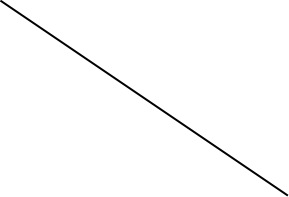 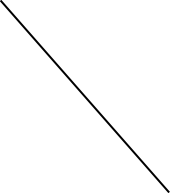         Learning Outcomes             
                                                                                                                                                                                                                                                                                                     
                                       Assignments WeightLO1LO2LO3LO4LO5        Learning Outcomes             
                                                                                                                                                                                                                                                                                                     
                                       Assignments Weight        Learning Outcomes             
                                                                                                                                                                                                                                                                                                     
                                       Assignments WeightLO1LO2LO3LO4LO5Homeworks30%94.7%94.7%94.7%94.7%94.7%Lab and Report20%94.7%94.7%94.7%94.7%94.7%Attendance & class participationFinal Exam50%68.4%68.4%68.4%68.4%68.4%Total100%Weighted averagesWeighted averages81.6%81.6%81.6%81.6%81.6%